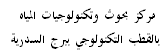 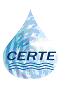 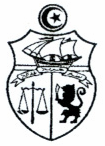 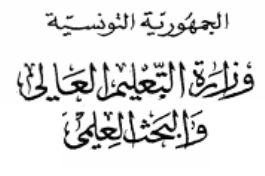 مطلـب للحصـول علـى:                                 الدخل الشهري	      الدخل السنويشهــادة فـي:  	حجز الأداء على الدخل لسنة:.................... 	توطين أجر (يرفق المطلب بمطبوعة صادرة عن البنك)                                      شهادة أخرى (*)الاسم واللّقـب: المعرف الوحيــد: رقم بطاقة التعريف الوطنيــة: الرتبــة: المؤسّســة: مركز بحوث وتكنولوجيات المياه بالقطب التكنولوجي ببرج السدرية(*) موضوع الشّهادة الأخرى: الوثائـق المرفقـة: ملاحظـــة: هذا المطلب يرسل وجوبا عن طريق مكتب الضبط بالمؤسسة ولا يسمح بالحضور الشخصي للأعوان سواء لإيداع المطلب أو الحصول على الشهادة موضوع الطلب.